ส่วนราชการ  คณะแพทยศาสตร์ ภาควิชา                  	โทร.                                                                        . ที่      	อว 0603.10.   /                               วันที่                                                              .  เรื่อง    ขอนำส่งข้อเสนอโครงการวิจัยเพื่อขอรับทุนอุดหนุนจากงบประมาณรายได้คณะแพทยศาสตร์          .            ประจำปีงบประมาณ พ.ศ. 25..                                                                                 .  เรียน   คณบดีคณะแพทยศาสตร์                   	ตามประกาศมหาวิทยาลัยนเรศวร เรื่อง หลักเกณฑ์การจัดสรรทุนเพื่อสนับสนุนการวิจัยสำหรับแพทย์ประจำบ้าน แพทย์ปฏิบัติงานเพื่อวุฒิบัตร และแพทย์ใช้ทุน คณะแพทยศาสตร์ มหาวิทยาลัยนเรศวร ฉบับวันที่ 13 กรกฎาคม 2566 ที่ได้กำหนดให้มีการอุดหนุนทุนวิจัยจากงบประมาณรายได้ นั้นในการนี้ (นาย/นาง/นางสาว) _____________________________________________ ตำแหน่ง _______________ สังกัดภาควิชา_________________ คณะแพทยศาสตร์ มีความประสงค์ที่จะส่งข้อเสนอโครงการเรื่อง______________________ ในวงเงินงบประมาณ __________ บาท (__________) มีระยะเวลาดำเนินการ _____ เดือน เพื่อขอรับการอุดหนุนทุนจากงบประมาณรายได้คณะแพทยศาสตร์ ประจำปีงบประมาณ พ.ศ. 25.. และได้แนบเอกสาร ประกอบด้วยแบบเสนอโครงการวิจัย จำนวน 1 ชุดสำเนาใบรับรองจริยธรรมการวิจัยในมนุษย์ จำนวน 1 ฉบับ (รับรองสำเนาถูกต้อง)แบบเสนอรายชื่อผู้ทรงคุณวุฒิ จำนวน 1 ฉบับจึงเรียนมาเพื่อโปรดพิจารณา  		     (.........................................................)                                    หัวหน้าโครงการวิจัย                          (.........................................................)                                    ที่ปรึกษาโครงการวิจัย ความเห็นหัวหน้าภาควิชา.......................................................................   ลงชื่อ  ……………………………………………..…………......        (………………………………………………………………….)        หัวหน้าภาควิชา............................             วันที่....../....../.......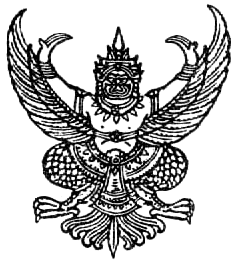 